UNIVERSITY OF NEBRASKA – LINCOLN EXTENSION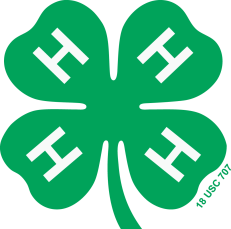 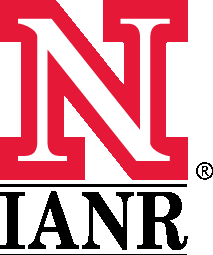 Student Recruitment Funding RequestPerson submitting request:							Date request submitted:							Email address:								Phone:				Please complete the following information:Event and Description:Date(s) / Time(s) / Location(s) of Event:Target Audience:Goals / Objectives:# of Students expected to attend/participate (include age and/or grade):Budget Request:  (Please detail how the funds will be used)In order to receive funds, please mark the criteria check boxes below, that your event meets:There must be direct student contact with university faculty and/or staffEducation needs to remain the primary focus, not entertainmentContact information needs to be collectedAn evaluation of the event should be performed Following your event, we ask that you submit the following:Report of your eventNebraska Student Information CardsPhotographs of your eventEvaluation data you collect from participantsSubmissions will be evaluated on creativity and student recruitment success.Return Request Form to your District Coordinator:Northeast DistrictAmy Topp, atopp2@unl.eduFax:  402-375-0102410 N Pearl St, Ste CWayne, NE   68787-0102Southeast DistrictKarna Dam, kdam2@unl.eduFax: 402-624-80301071 County Road GIthaca, NE  68033West Central DistrictBrian Bosshamer, brian.bosshamer@unl.eduFax: 308-234-63191400 E. 34th (Fairgrounds)Kearney, NE   68847-3992Panhandle DistrictCynthia Gill, cgill2@unl.eduFax:  308-254-6055P.O. Box 356Sidney, NE  69162-0356April 2014